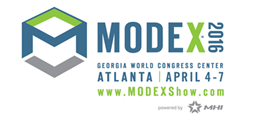 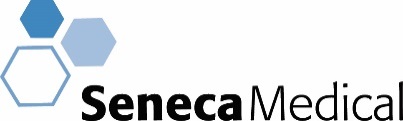 Keith Price, VP of Information Services, at Seneca Medical presented an educational seminar at MODEX today entitled:  How Seneca Medical Saves $1 Million Annually With Voice-Directed Picking and Continues to Raise the BarKeith shares how he accomplished the following with a Honeywell-Vocollect Voice solution from Speech Interface Design:  Deployed voice to more than 200 associates to all 6 of its Distribution CentersAccuracy at 99.9% with no auditing Productivity increased by 25+%Operational Savings: $1 million/year ROI/Payback Period: 6 months Watch and listen to his presentation here.  And, watch a video of his operation:  